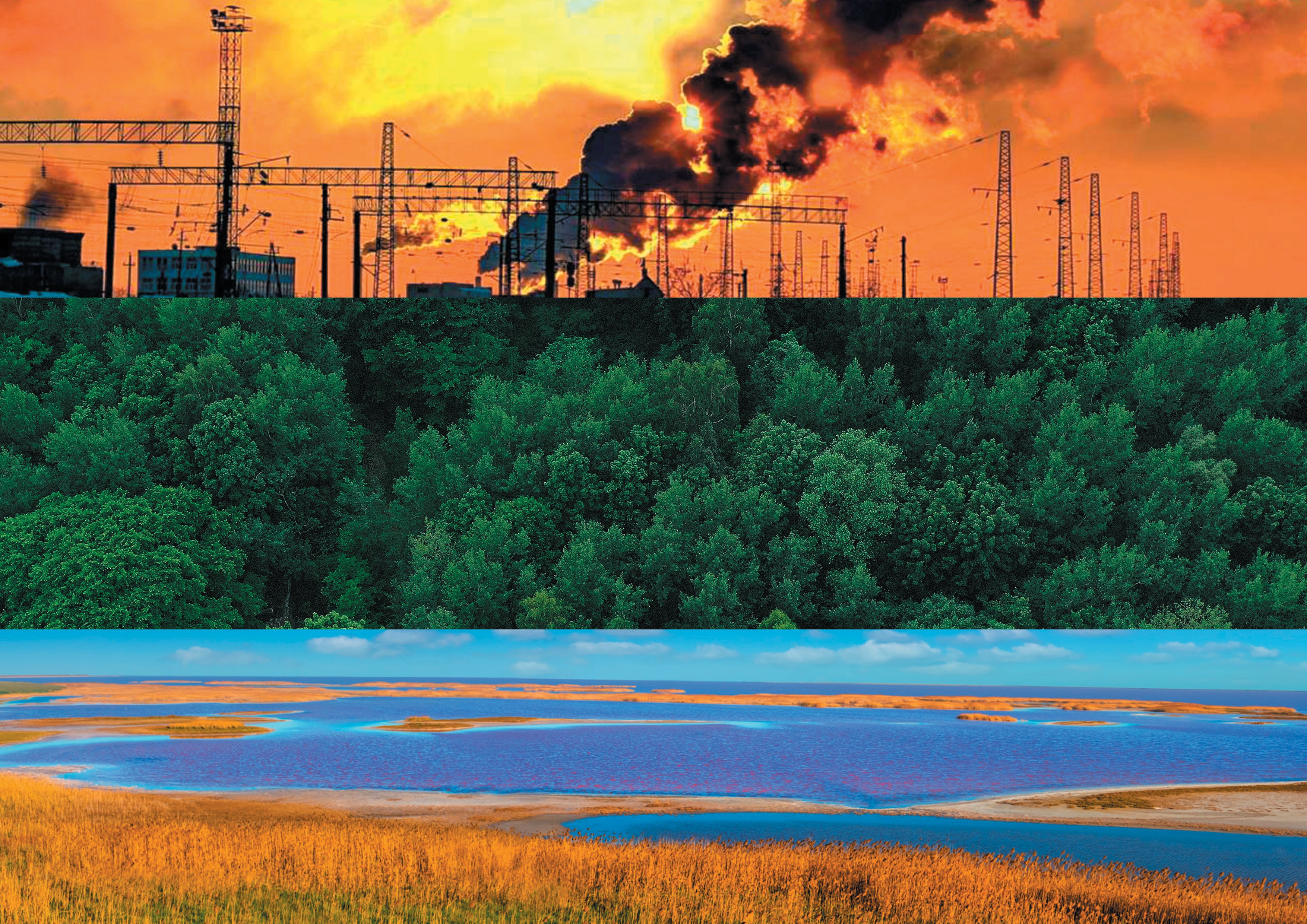 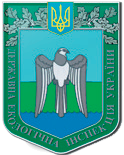 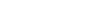 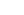 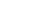 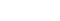 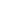 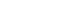 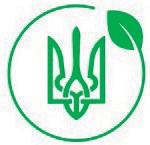 Державна екологічна інспекція України на шляху трансформаціїРічний звіт 2020Публічний звіт Голови ДЕІ Андрія МальованогоДержавна екологічна інспекція України – це центральний орган виконавчої влади, що здійснює державний нагляд (контроль) у сфері захисту довкілля.т1ери8торіальнихі міжрегіональних територіальних органівлабораторіяпрацівниківу територіальних і міжрегіональних органахпрацівниківу центральному апаратідержавних екоінспекторівПрацюємо попри COVID-192020 року вдалося збільшити надходження до держбюджету попри пандемію COVID-19*Розраховано збитків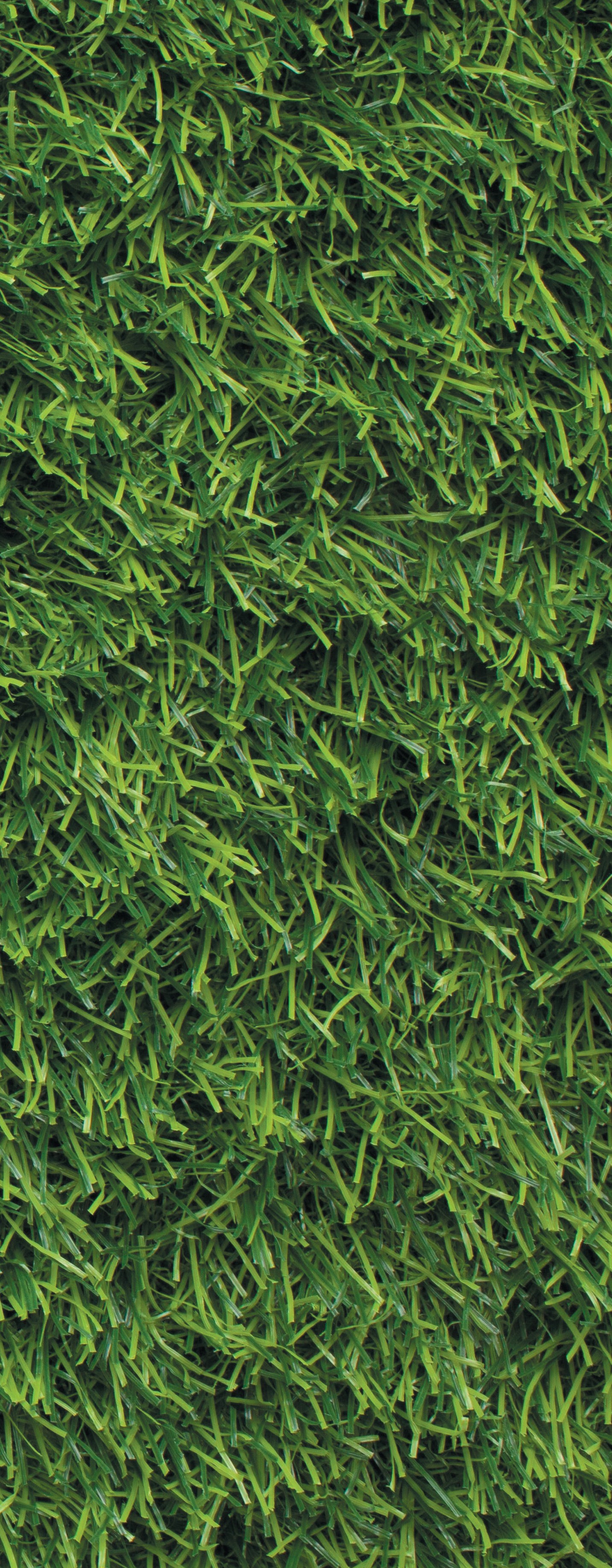 тис.перевіроктис.протоколів проадмінправопорушення* Позапланові перевірки здійснювалися відповідно до ст. 6 Закону України № 877-V від 05.04.2007 р. «Про основні засади державного нагляду (контролю) у сфері господарської діяльності».Планові перевірки не проводилися з 17.03.2020 р. відповідно до Закону України № 530-IX від 17.03.2020 р.Стягнуто до держбюджетуштрафні санкціїмлн грнтис.порушниківматеріалів передано до правоохоронних органівРезультати  державного  екологічного контролюСтруктура перевірок за напрямками  (кількість)ПЗФТваринний світНадра Рослинний світ Рибні ресурси Земельні ресурси Водні ресурси АтмосфераПоводження з відходами та хімічними речовинами753940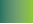 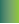 527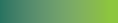 2057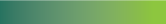 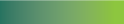 2066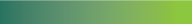 40724682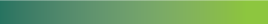 5397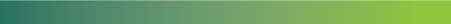 8602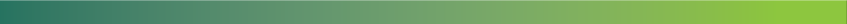 >28%перевірок – у сфері поводженняз відходами й хімічними речовинамиСтруктура стягнення штрафів за напрямками, тис. грнПЗФНадра Рибні ресурси Тваринний світ Земельні ресурси Водні ресурси Атмосфера Рослинний світПоводження з відходами та хімічними речовинами62119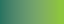 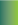 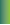 421434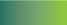 587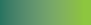 677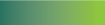 953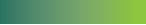 1 640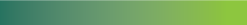 3 041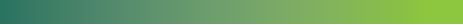 Лабораторії ДЕІ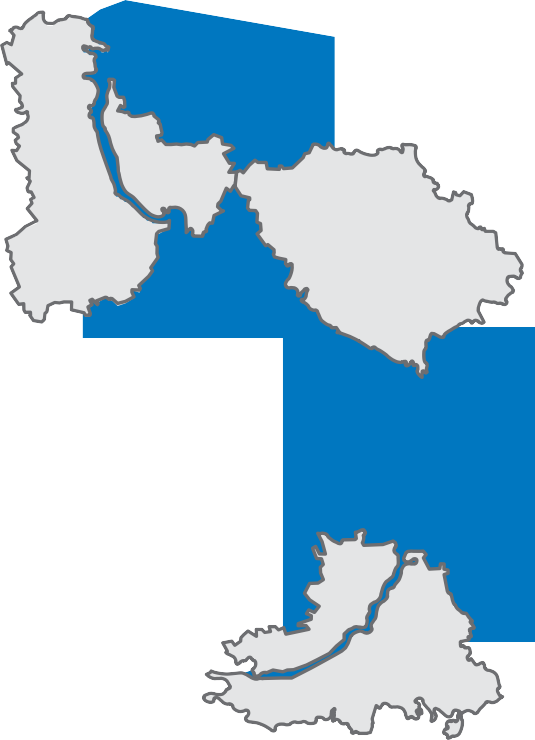 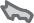 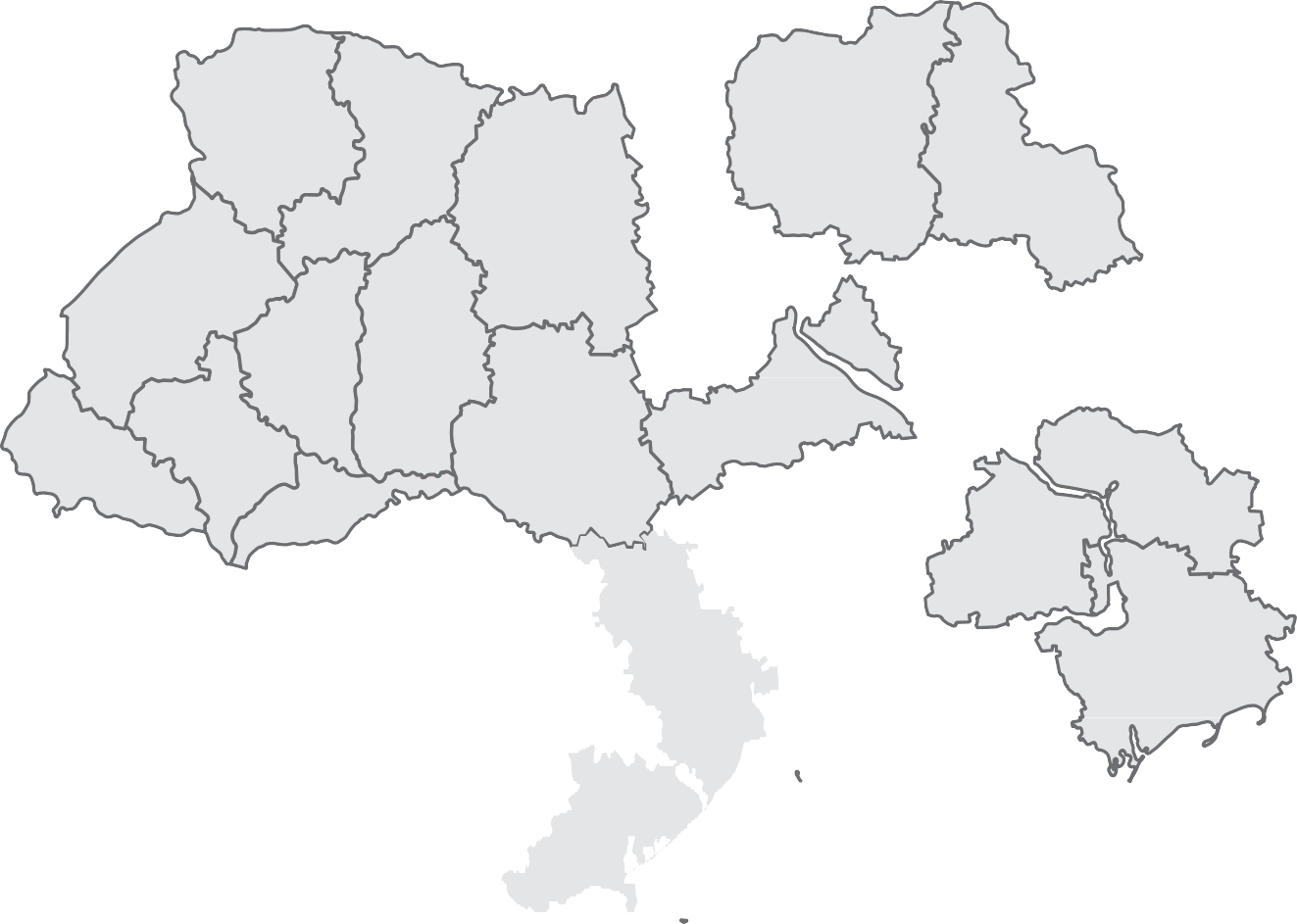 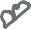 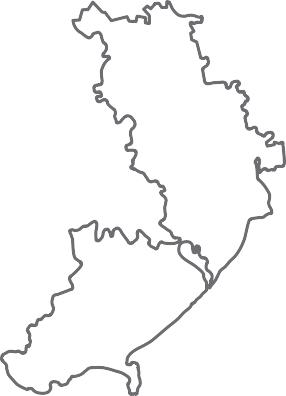 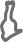 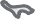 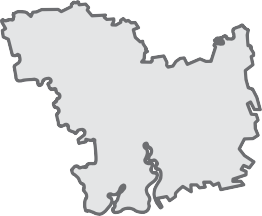 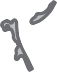 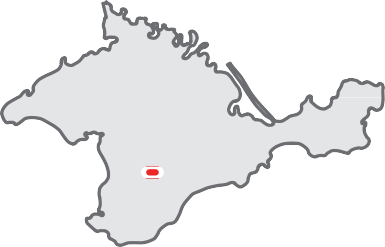 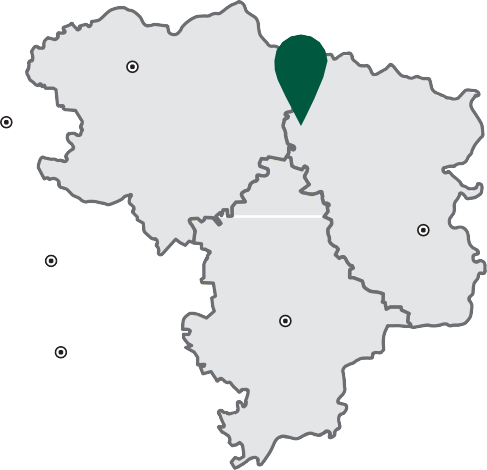 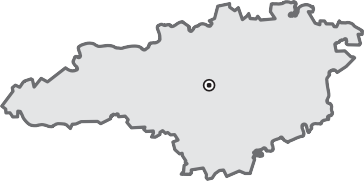 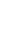 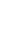 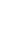 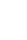 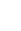 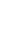 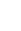 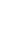 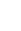 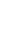 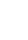 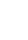 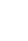 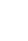 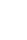 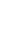 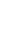 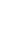 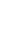 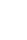 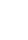 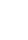 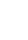 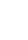 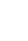 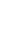 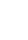 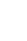 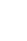 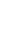 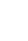 21ШосткаЧернігівлабораторія33ЛьвівІвано- ФранківськЛуцькТернопільРівнеХмельницькийЖитомирВінницяКиївЧеркасиСумиПолтаваХарківпункти лабораторного контролюЧернівціОдесаКропивницькийМиколаївХерсонКам'янськеДніпроКривий РігПавлоградЗапоріжжяМелітопольБердянськДонецькЛуганськ2020 року закуплено лабораторне обладнання, що дасть змогу збільшити кількість досліджень під час проведення перевірок.Ізмаїлпроб водиСімферопольпроб ґрунтуЛіквідовано 60% сміттєзвалищвиявлено несанкціонованихліквідовано за приписами ДЕІсміттєзвалищ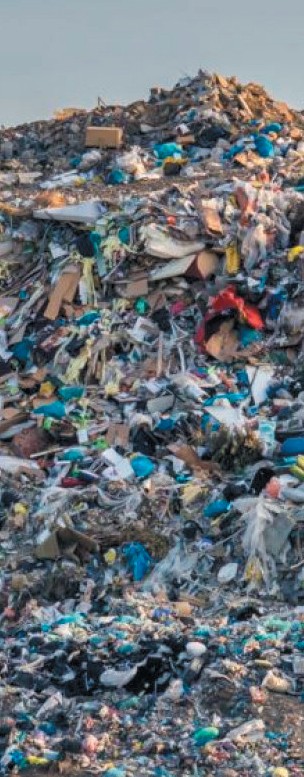 Розраховано збитківмлн грнза 2020 рікБоротьба з фальсифікатом на  АЗСДержавний ринковий нагляд з перевірки характеристик нехарчової продукції*Рішень про вжиття обмежувальних (коригувальних) заходівпостановипро накладення адміністративно-господарських  санкцій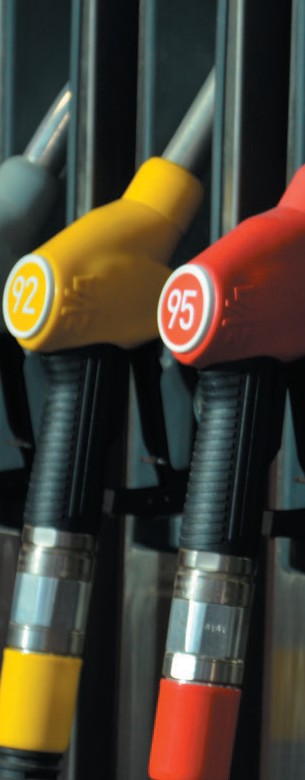 * Здійснюється відповідно до Закону України «Про державний ринковий нагляд і контроль нехарчової продукції» № 2735-VI  від 03.07.2020 р.** Відбувалася лише документальна перевірка внаслідок відсутності фінансування для залучення акредитованої  лабораторії.Контроль  захисту  рослинного світуРозраховано збитків 2020 року354,6млн грн+112%(2019 року – близько 167 млн  грн)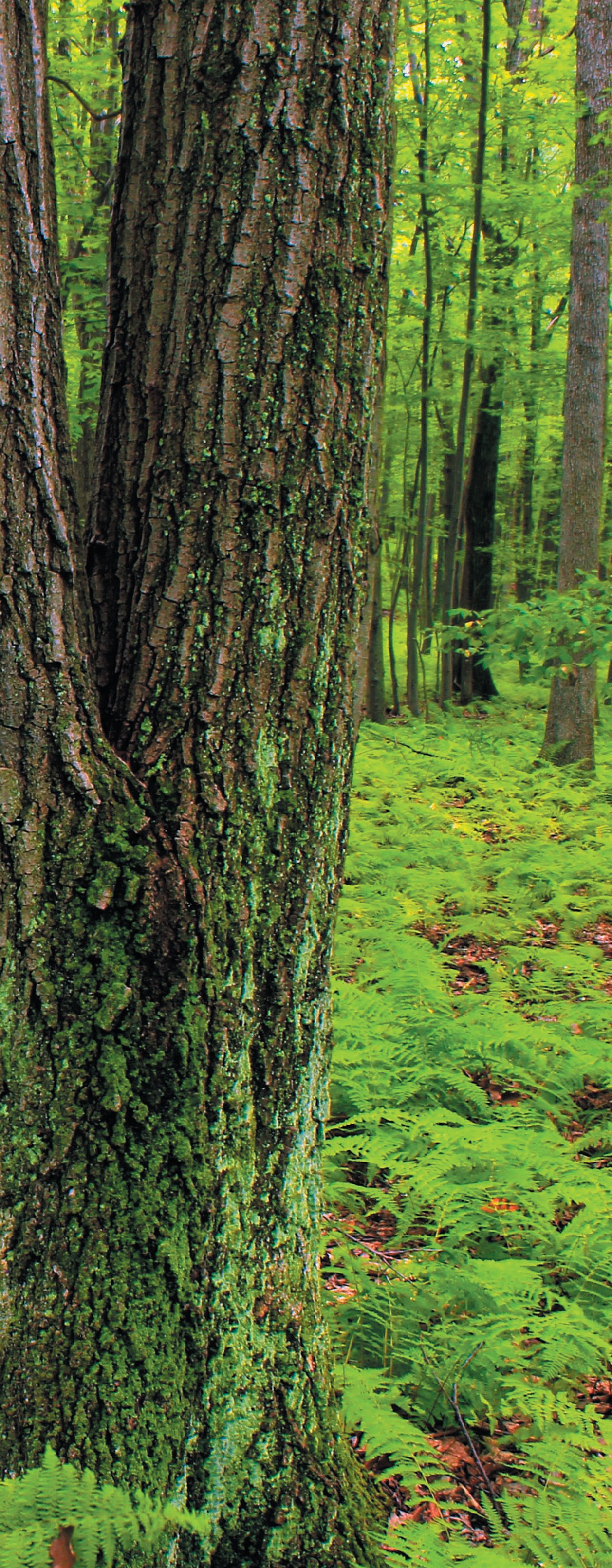 Заходи контролю:комплексна перевірка лісових господарств;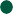 співпраця з Інтерполом: виявлення злочинів у сфері лісового господарства;організація природоохоронної акції «Новорічна ялинка»;створення Центру стратегічних екологічних досліджень тааерокосмічного моніторингу.Екологічний контроль промислового забрудненняУ Кривому Розі відкрито Офіс ДЕІ, що спеціалізується на контролі промислового забруднення.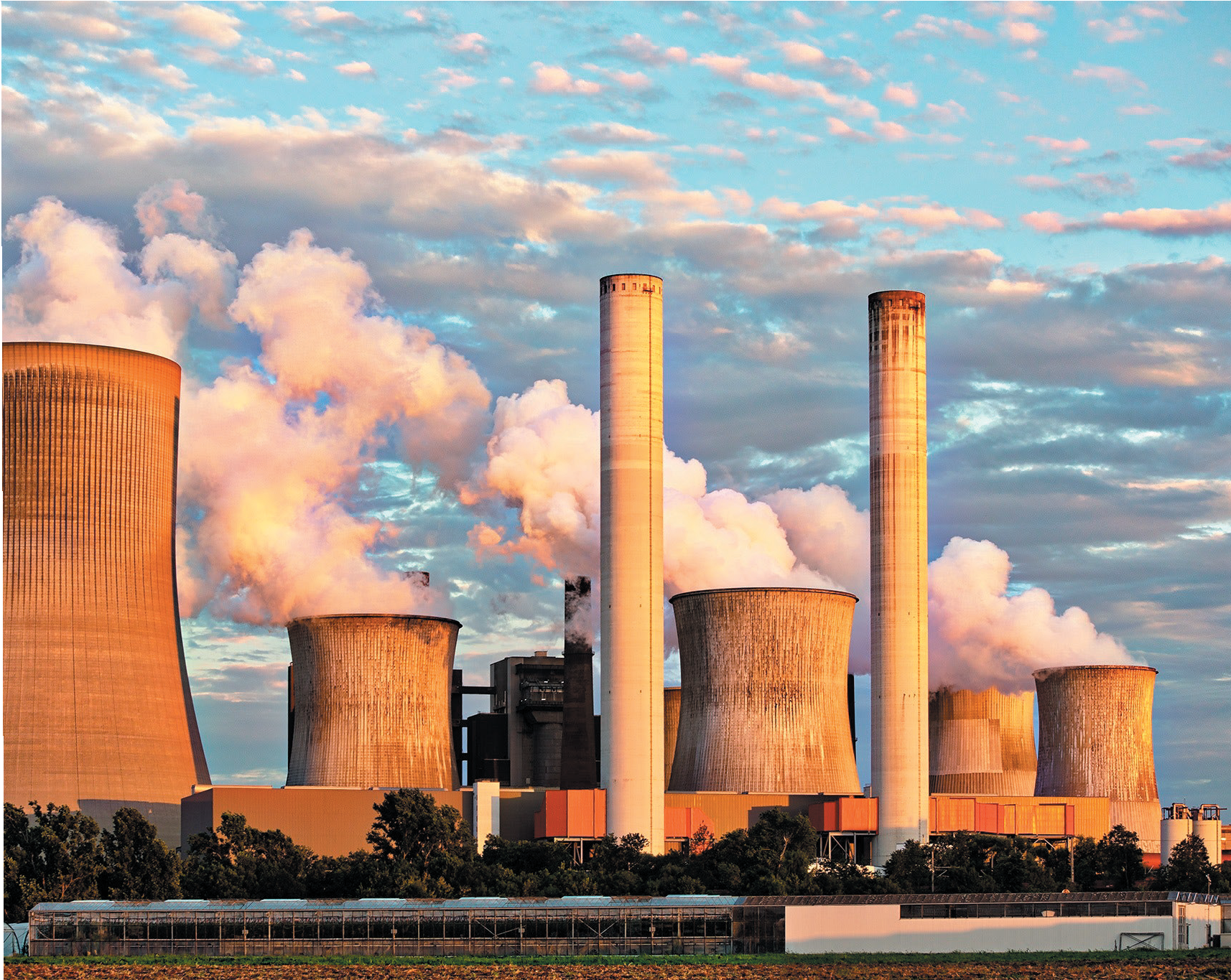 Затверджено нову методику обчислення розмірів збитків унаслідок наднормативних викидів забруднюючих речовин в атмосферне повітря.Добровільно відшкодовано збитки, завдані довкіллю одними з найбільших забруднювачів – ПАТ «АрселорМіттал Кривий Ріг» (11,2 млн грн) та ПрАТ «МКК ім. Ілліча» (10,8 млн грн).У судовому порядку призупинено роботуТОВ «Коксовий завод «Новомет» (Харків) через відсутність у нього дозволу на викиди.Після низки недопусків на Дарницьку ТЕЦ (Київ) здійснено перевірку ТОВ «Євро-Реконструкція», що утримує цей об’єкт.Офіс центрального апарату ДЕІ у Кривому РозіВиділення окремого структурного підрозділу, що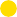 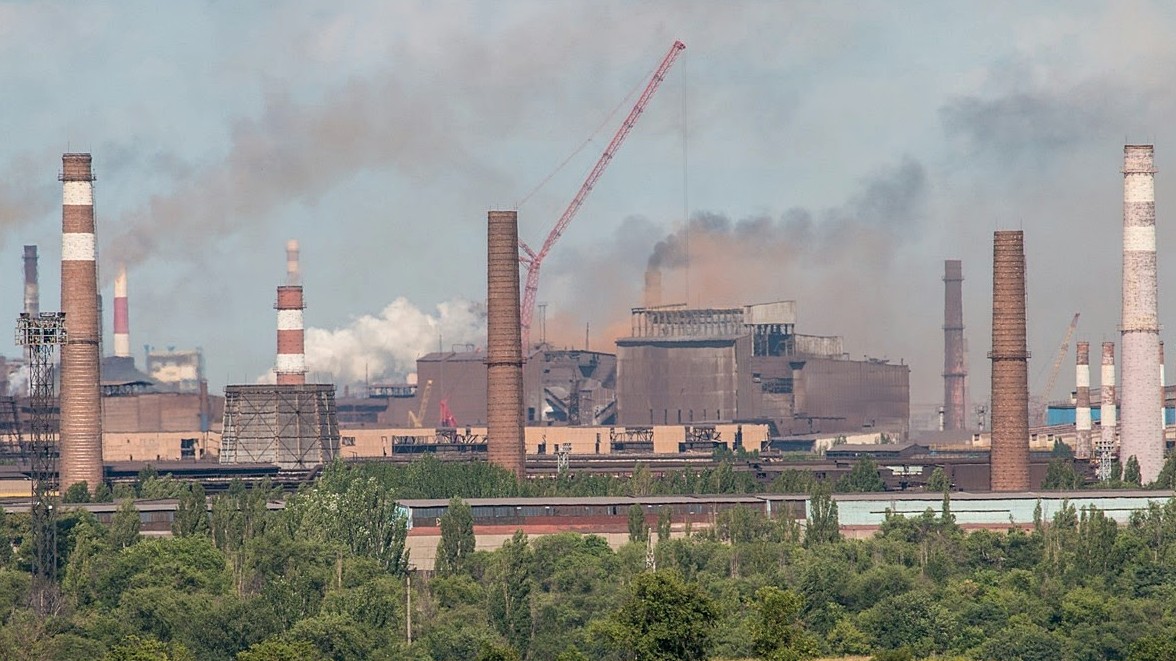 контролюватиме  промислове забруднення.Концентрація в регіоні фахових кадрів для більш ефективного екологічного контролю.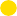 Переїзд до Кривого Рогу керівництва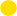 Держекоінспекції.Забезпечення Офісу ДЕІ сучасним технічним та лабораторним обладнанням.РезультатПосилення уваги до діяльності промислових   ТОП-забруднювачів.Зростання % результативних перевірок, сплати штрафів та відшкодування збитків.Покращення екологічної ситуації не лише у Криворізькому промисловому басейні, а й у решті регіонів України.Територіальна реформа ДержекоінспекціїУтворення  інспекцій:Столичного округу(Київ і Київська область),Центрального округу(Черкаська та Полтавська області),ВолинськаЛуцькЛьвівРівненськаРівнеЖитомирськаЖитомирЧернігівЧернігівська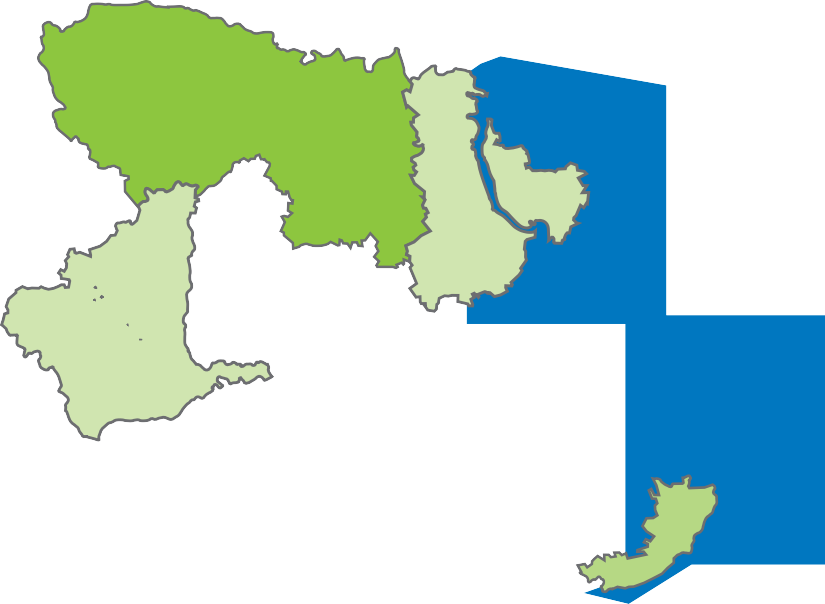 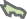 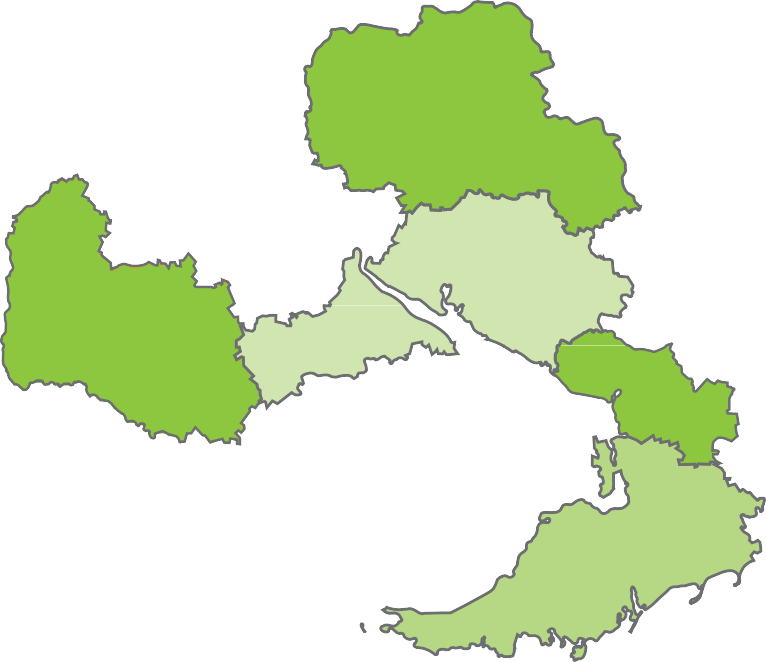 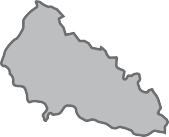 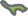 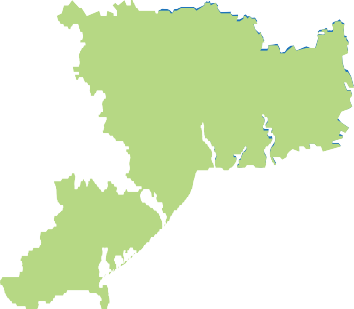 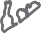 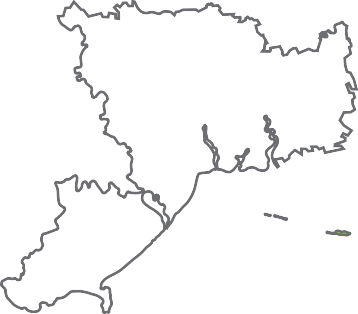 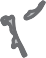 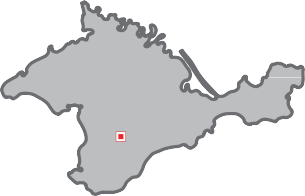 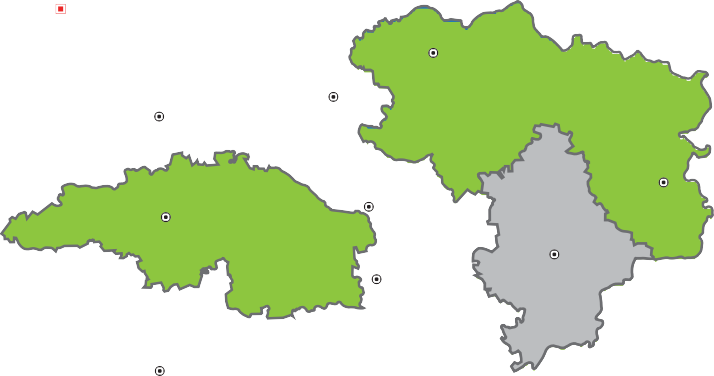 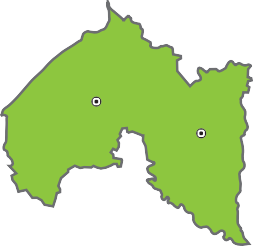 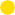 КиївСумськаСумиПоліського округу (Рівненська й Житомирська області),ЛьвівськаІвано-ТернопільТернопільськаХмельницькийКиївськаЧеркасиПолтавськаПолтаваХарківХарківськаКарпатського округу (Івано-Франківська та Чернівецька області).УжгородЗакарпатськаФранківськІвано- ФранківськаХмельницькаЧернівціВінницяВінницькаЧеркаськаКропивницькийДніпроЛуганськаЛуганськУтворення  інспекцій:Придніпровського округу (Дніпропетровська  йЧернівецькаКіровоградськаМиколаївськаДніпропетровськаЗапоріжжяЗапорізькаДонецькаДонецькКіровоградська області),Південного (Запорізька та Херсонська області), Південно-Західного округу (Миколаївська й Одеська області).Утворення  інспекцій:Подільського округу(Вінницька та Хмельницька області), Північно-Західного   округуРезультатОдеськаОдесаМиколаївХерсонХерсонськаАвтономна Республіка КримСімферополь(Львівська й Тернопільська області),Північно-Східного округу (Сумська та Чернігівська області),Східного округу(Луганська й Харківська області), Поліського округу (Житомирська, Рівненська  та  Волинська області).Заощадження бюджетних коштів на утриманні адмінапарату.Перерозподіл фінансування для модернізації ДЕІ, збільшення штату інспекторів та підвищення їхніх   зарплат.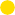 Налагодження ефективної співпраці між підрозділами.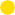 Технології Big DataSaveEcoBot: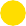 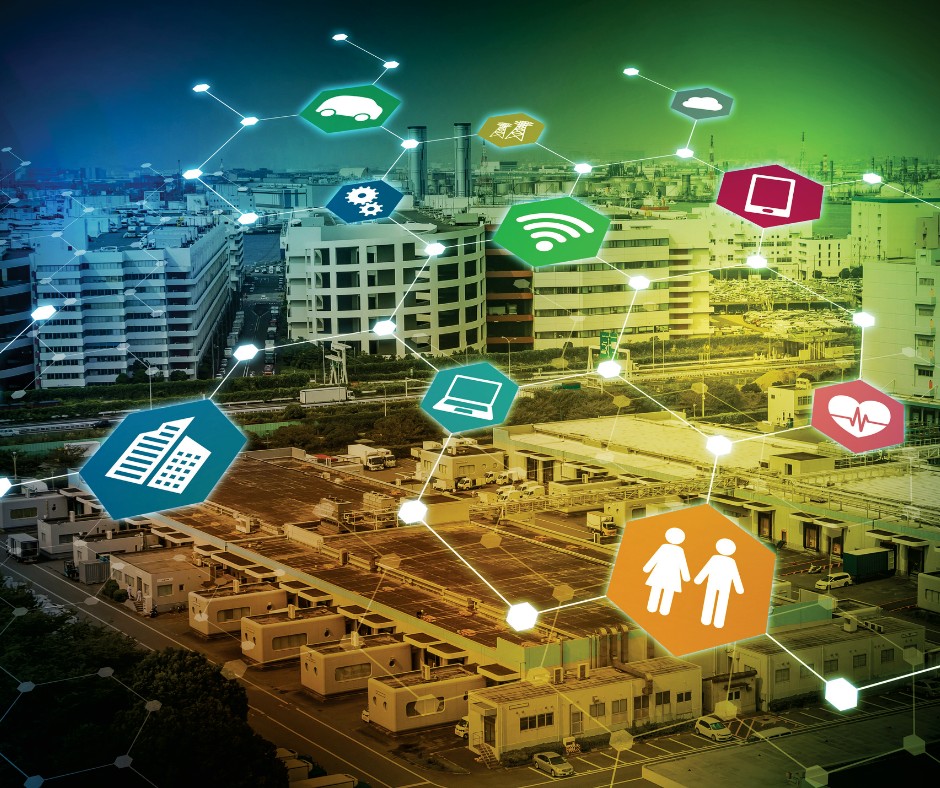 доступний у Telegram, Viber та Facebook Messenger: інформація про перевірки ДЕІ, дозвільні документи підприємств, дані з Єдиного реєстру з ОВД.Ecoinspector 2.0: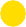 додаток для звернень  громадян.Інтерактивна мапа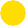 Міністерства захистудовкілля та природних ресурсів: несанкціоновані сміттєзвалища – звернення громадян.Інспекційний портал:плани й результати перевірок, звітність.«Кабінет екологічного інспектора»: публічна CRM-система контролю проведення    перевірок.Цифровізація ДЕІФункціонал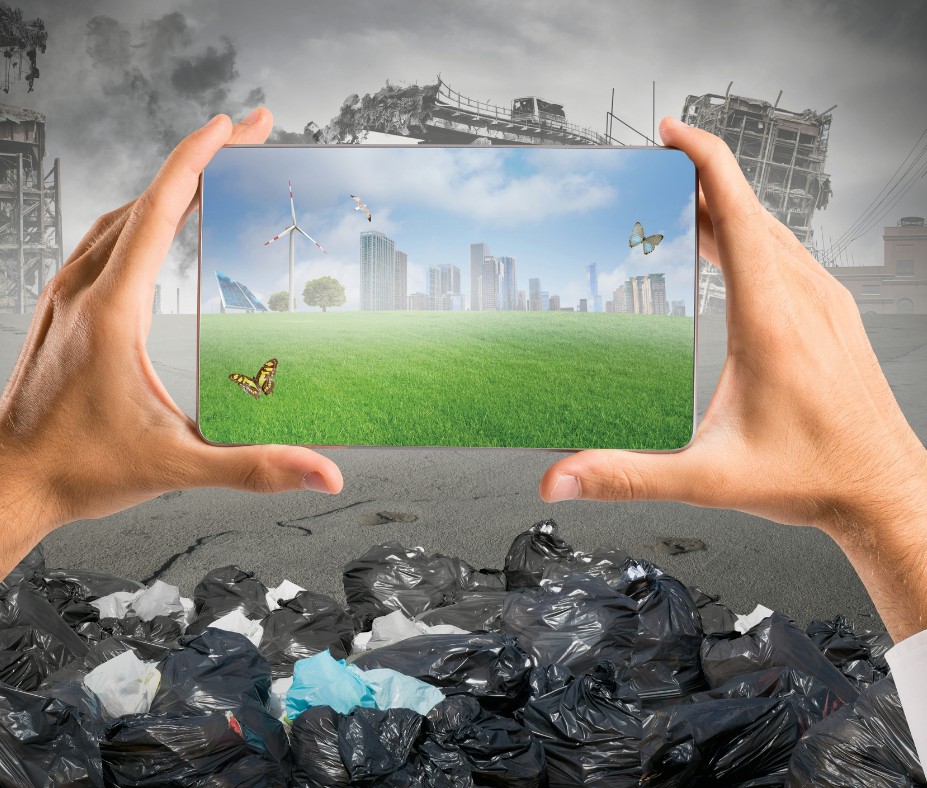 «Кабінету екологічного інспектора»:електронна реєстрація звернень; підготовка, погодження та реєстраціянаказів про перевірки;формування уніфікованого акта за результатами перевірки; ведення довідника підприємств, діяльність яких контролюється ДЕІ;автоматизоване складання плану перевірок;формування аналітичних і статистичних звітів;контролювання передання матеріалів до правоохоронних органів та судових інстанцій.РезультатОптимізація робочих процесів. Пришвидшення електронного документообігу. Доступ інспекторів до необхідних реєстрів.Відкритість інформації про результати перевірок.Оперативна комунікація центрального апарату з територіальними  підрозділами.Етапи запуску електронної системи«Кабінет екологічного інспектора»Розробка  технічного завдання(січень-травень 2021 року)Проведення державних закупівель на виконання робіт(березень-квітень 2021 року)Збір та обробка інформації(травень-вересень 2021 року)Аналіз баз даних(вересень-грудень 2021 року)Навчання фахівців(вересень-грудень 2021 року)Запуск системи(початок 2022 року)Доопрацюванняй коригування роботи системи(початок 2022 року)Нові технології контролю стану  довкілляДержекоінспекція отримала доступ до космічних технологій, які дають змогу оперативно й ефективно відстежувати порушення природоохоронного законодавства.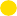 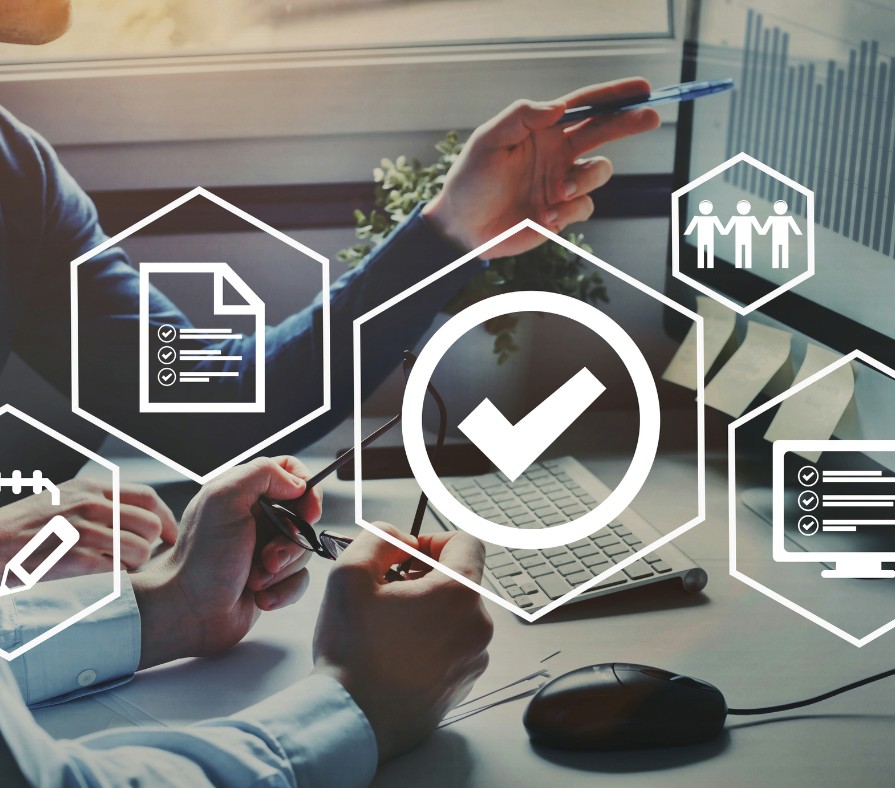 Підписання Меморандуму про співпрацю Держекоінспекції, Національного центру управління та випробування космічних засобів і Державної екологічної академії післядипломної освіти та управління, а також створення Центру стратегічних екологічних досліджень та аерокосмічного моніторингу.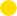 РезультатСвоєчасне виявлення природоохоронних порушень (незаконних сміттєзвалищ, нелегального видобутку корисних копалин, вирубки лісів тощо) за допомогою супутникових знімків.Відстеження динаміки змін у навколишньому природному середовищі.Внутрішня та міжнародна співпраця ДEIМіжнародний проєкт SWiPE (Ефективне розслідування злочинів проти дикої природи в Європі) спільно з WWF: боротьба з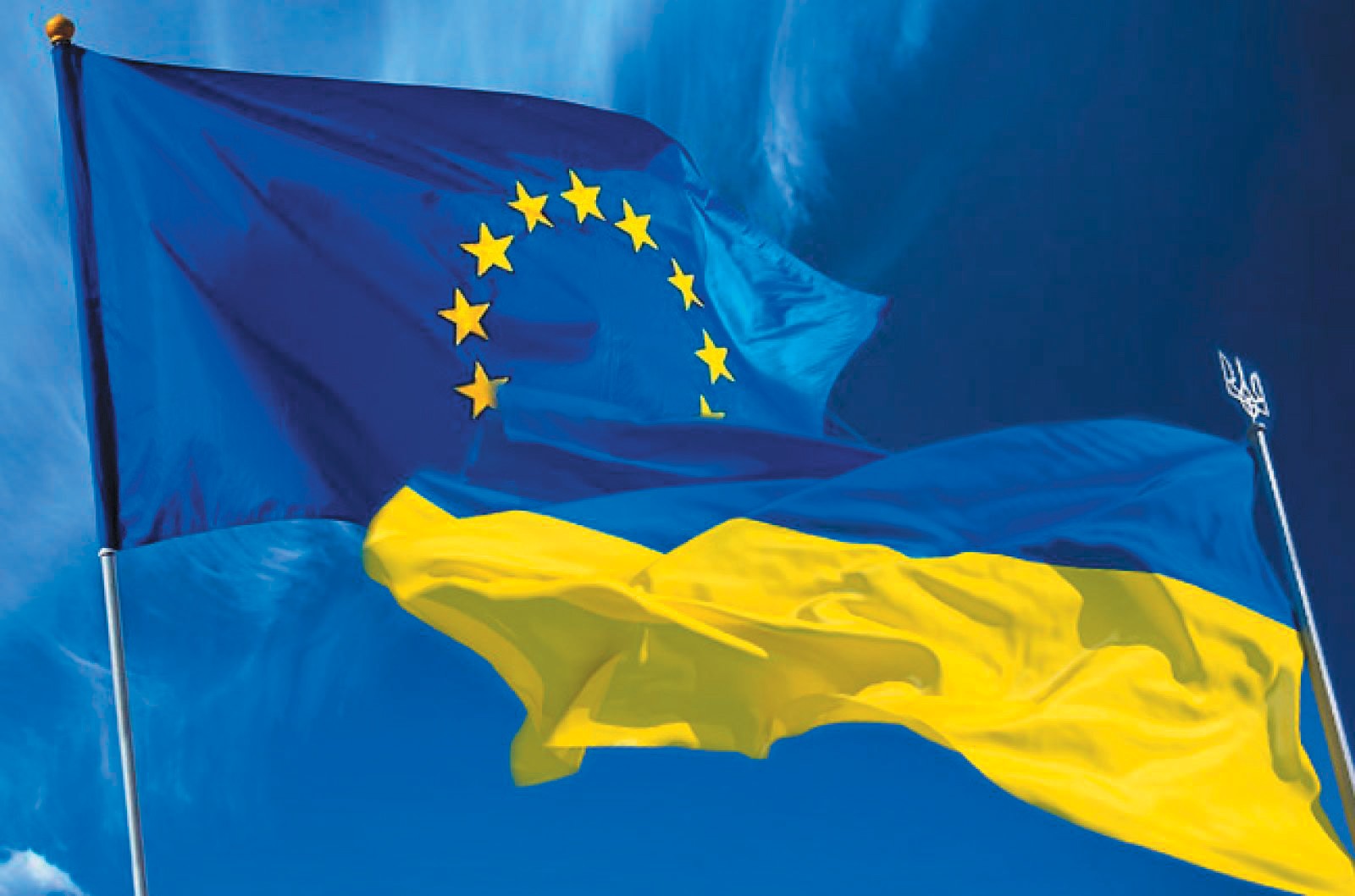 браконьєрством, тіньовою торгівлею, незаконним виловом та вбивством рідкісних видів тварин.Проєкт ЄС APENA 2: підтримка України в імплементації законодавства ЄС у сферах поводження з відходами та охорони атмосферного повітря.Участь у міжнаціональній операції проти екологічної злочинності Thunder 2020, організованій Інтерполом.Проєкт Ambitus: боротьба з екологічною злочинністю. Офіційне  партнерство  з   Global   Partnership   on MarineLitter (програма ООН): посилення протидії засміченню  Чорного  та  Азовського   морів.Участь у міжнародному діалозі щодо боротьби з негативними наслідками виробництва пластику, організованому Мережею охорони навколишнього середовища в Женеві.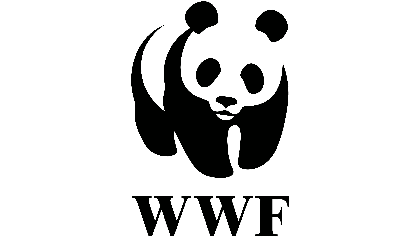 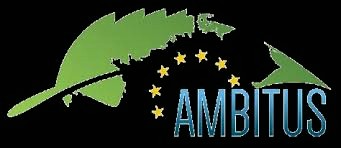 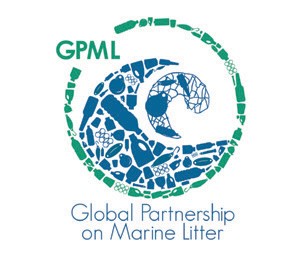 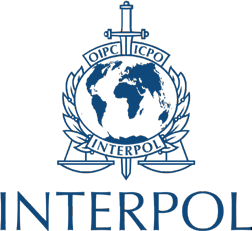 Співпраця з Державним космічним агентством України: розробка Національної системи моніторингу довкілля за допомогою космічних технологій.Меморандум про співпрацю з Держводагентством для оперативного реагування на правопорушення у сфері водокористування.Меморандуми про співпрацю з громадськими об'єднаннями у сфері захисту довкілля.Удосконалення  нормативно-правової базиДержекоінспекція веде системну роботу з удосконалення механізмів екологічного  контролюЗатверджено:Єдиний підхід до визначення розмірів відшкодування за наднормативні викиди забруднюючих речовин в атмосферне повітря (наказ  Мінекоенерго  №  277  від    28.04.2020);Методику визначення збитків за забруднення та засмічення земельних ресурсів. Розмір відшкодування в разі сильного й особливо сильного забруднення збільшився в 4-6 разів, забруднення середнього рівня – у 2-3 рази (наказ Міндовкілля № 241 від   04.11.2020);Положення про територіальні та міжрегіональні територіальні органи ДЕІ: закріплення повноважень, які мали ліквідовані  морські інспекції(наказ Мінекоенерго № 230 від    07.04.2020);Зміни до положень про ДЕІ та її територіальні й міжрегіональні територіальні органи щодо закріплення нових повноважень(постанова Уряду № 869 від 23.09.2020).Важливість ухвалення ВРУ законопроєкту № 3091Законопроєкт «Про державний екологічний контроль» № 3091 перебуває на розгляді в комітетах Верховної Ради України.Результат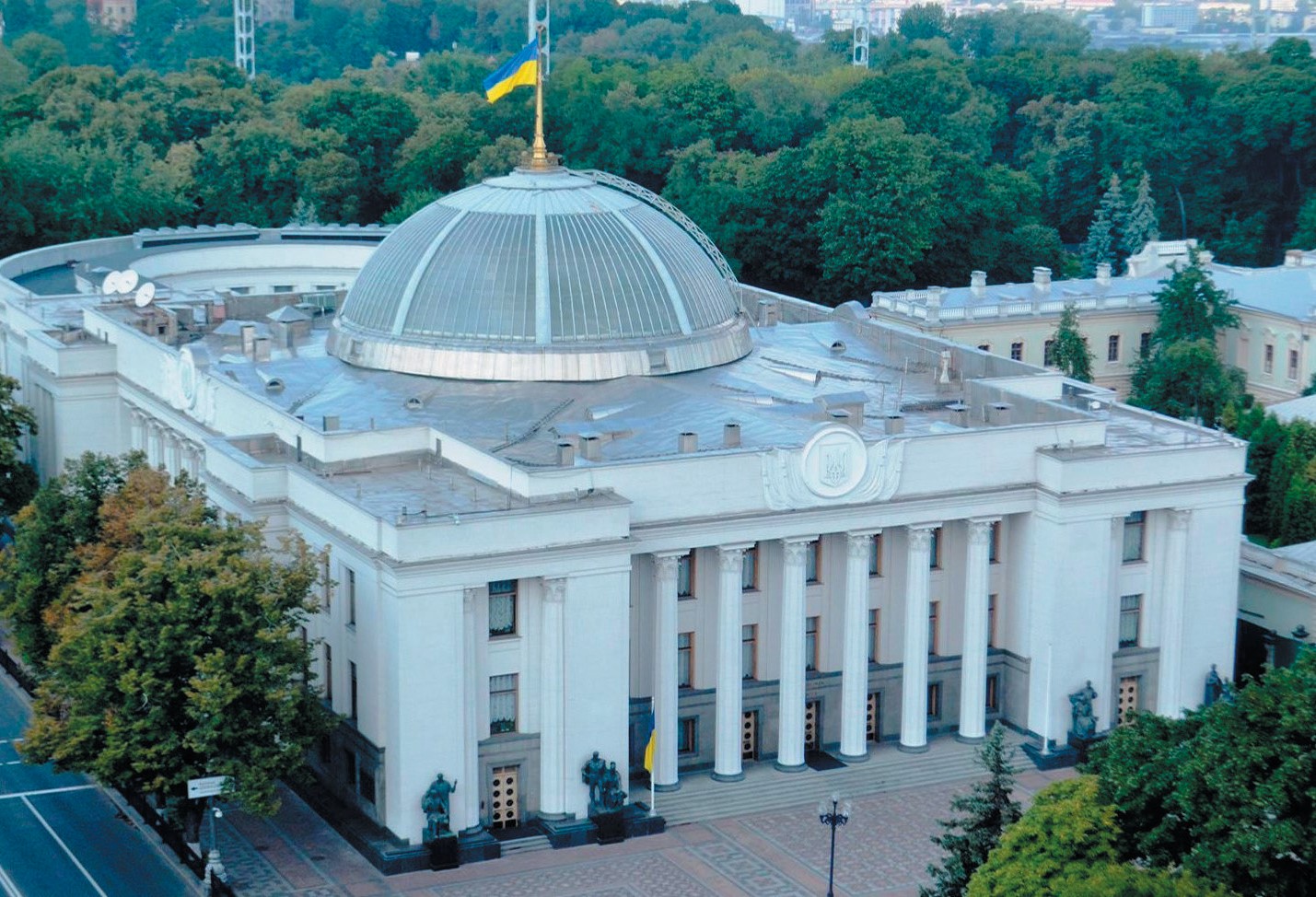 Упровадження адміністративно-господарських санкцій для суб’єктів господарювання.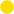 Збільшення штрафу за недопуск інспектора для проведення перевірки – 100-200 кратних розмірів  мінімальної зарплати.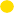 Удосконалення механізму попередження про планові заходи контролю.Збільшення тривалості заходів екологічного контролю.Розширення кола осіб, за чиїми зверненнями здійснюються позапланові перевірки.Усунення дублювання повноважень між Держекоінспекцією та іншими центральними органами виконавчої влади.Розширення переліку заходів державного екологічного контролю.Створення оперативних підрозділів для рейдових перевірок і патрулювання.Фінансування Держекоінспекції 2021 року443,7грнРозмір затверджених видатків10,4млнгрн18,5 млнгрнПаливно-мастильні матеріали та хімреактивиПовірка приладів, ремонт адмінбудівель, проведення експертиз зразків палива у випробувальних лабораторіях тощо1,5млнгрн6,4млн грн22,4грнОплата відрядженьСудовий збірПридбання лабораторного обладнання, квадрокоптерів, плавзасобів та комп’ютерної технікиВиділено кошти на сплату судового зборуКошти на сплату судового збору 2020 рокуКошти на сплату судового збору 2021 рокуВиділеномлн грнВиділеномлн грнРезультат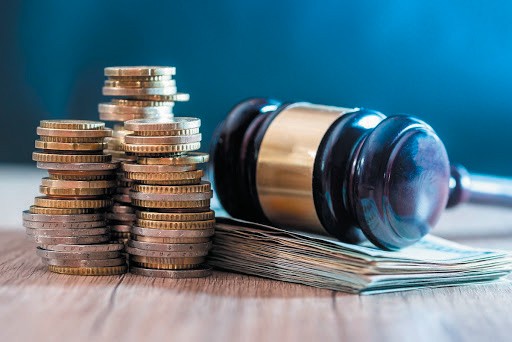 Можливість стягнути до держбюджету всю суму розрахованих збитків з порушників природоохоронного законодавстваза позовами ДЕІ.Посилення антикорупційних заходівБоротьба з корупцією є одним із пріоритетів у роботі Держекоінспекції.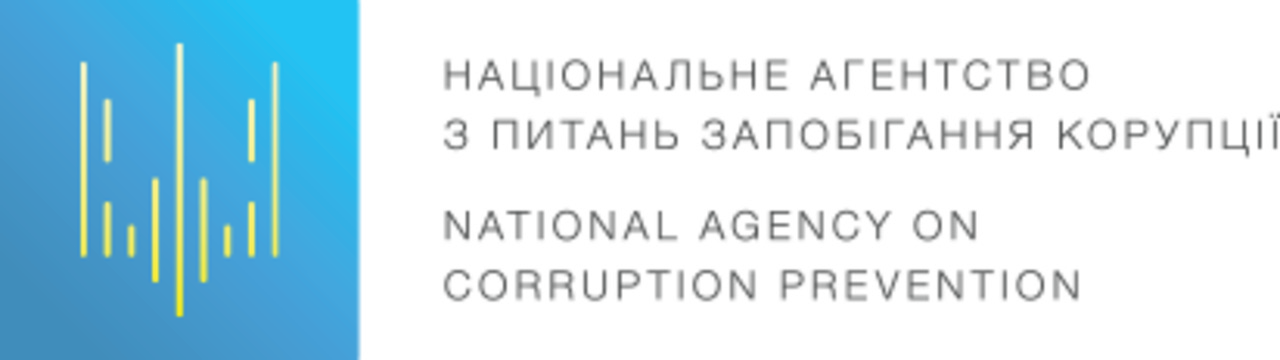 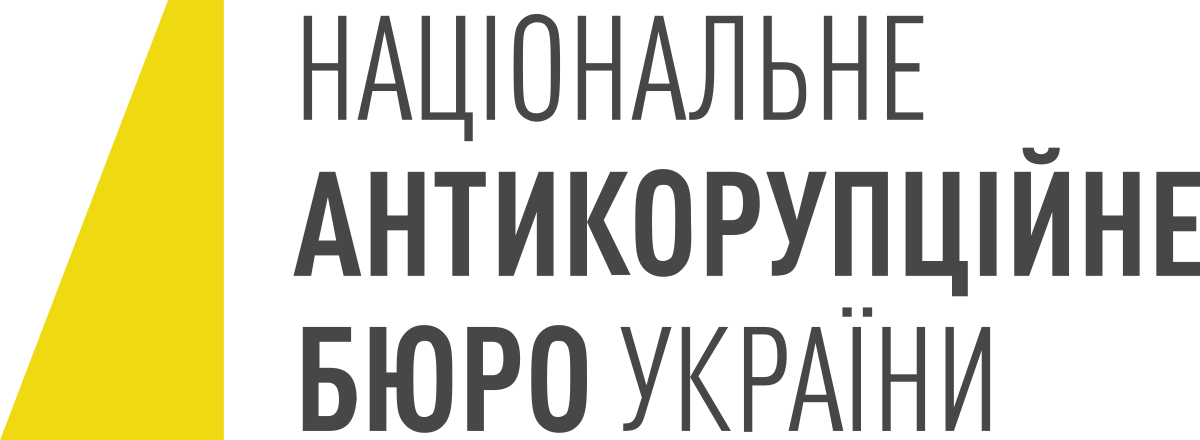 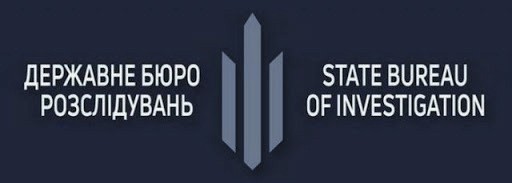 ДЕІ ініціювала перевірку своєї діяльності НАЗК, Держаудитслужбою  та  Рахунковою палатою.За її результатами винних осіб притягнуто до дисциплінарної відповідальності.Затверджено Антикорупційну програму Державної екологічної інспекції України на 2020-2021 роки.Підготовлено проєкти антикорупційних заходівіз представниками урядово-громадської ініціативи«Разом проти корупції».ДЕІ розвиває мережу громадських  інспекторівМайже 500 громадських інспекторів з охорони довкілля в усій Україні.Це люди, які: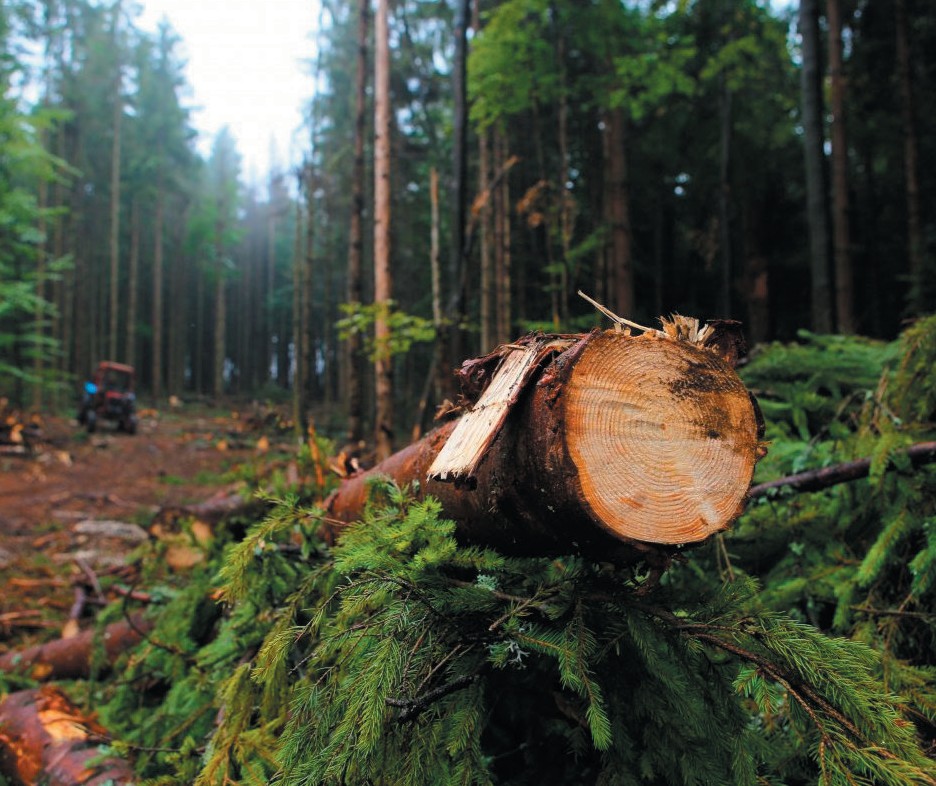 досягли віку 18 років;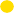 пройшли навчання в Держекоінспекції; працюють на добровільних засадах;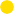 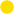 фіксують порушення, складають адмінпротоколи; беруть участь у проведенні перевірок.РезультатЗбільшення чисельності громадських інспекторів без  додаткових  бюджетних витрат.Забезпечення відкритості ДЕІ шляхом залучення  громадських  активістів  до перевірок.Виявлення більшої кількості порушень природоохоронного  законодавства.Держекоінспекція налагоджує активну співпрацю з громадськістю та науковцями2020 року оновлено склад Громадської ради при Держекоінспекції, до якої увійшли представники 34 громадських організацій – екоактивісти та фахівці природозахисної галузі.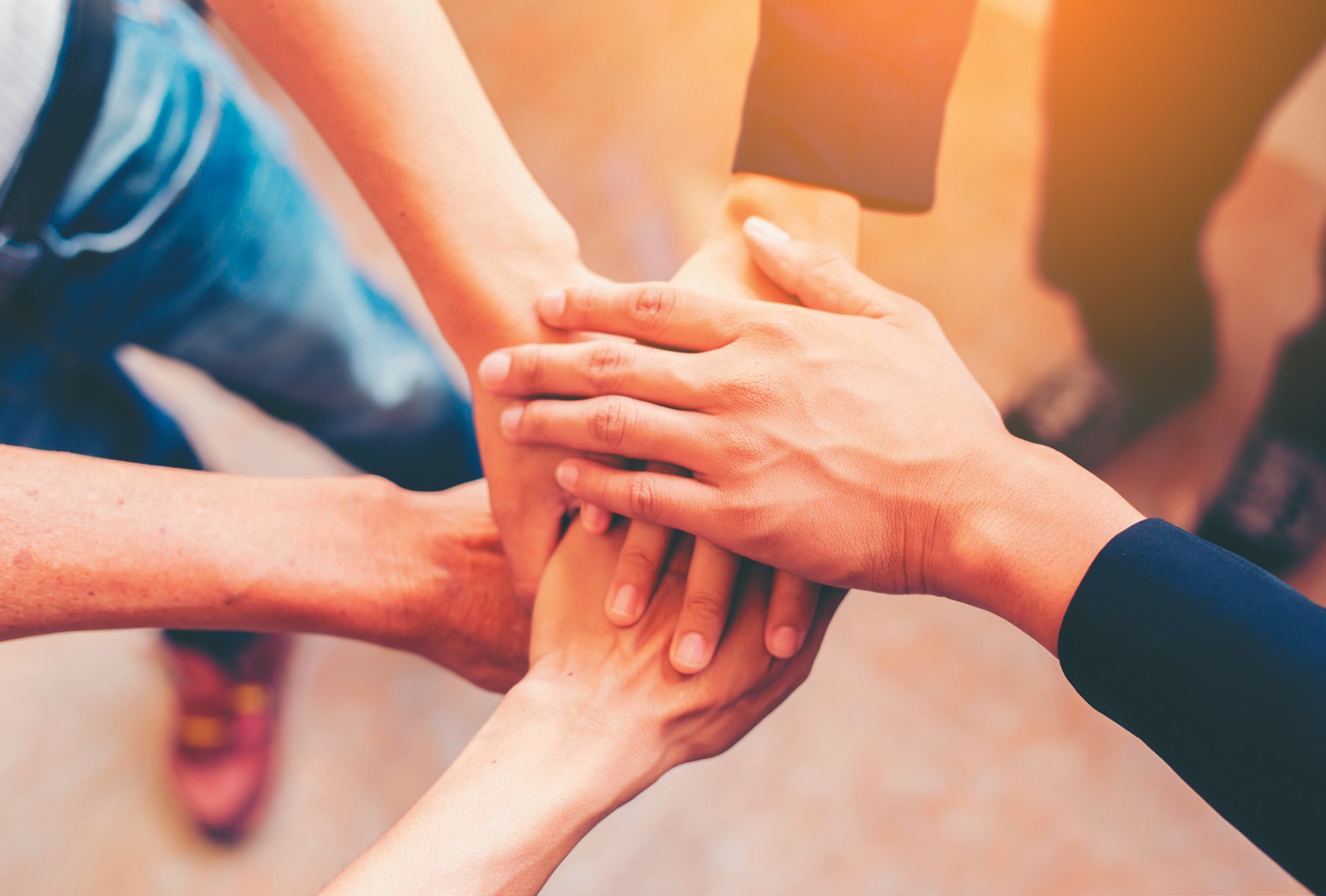 Організовано 74 зустрічі з громадськими організаціями й активістами.Опрацьовано 366 звернень та запитіввід громадських організацій.Підписано меморандуми про співпрацюз Професійною Асоціацією екологів України, Місцевою асоціацією органів місцевого самоврядування «Стратегія ЄС для Дунайського регіону» та Національним університетом біоресурсів і природокористування України.Стратегічні завдання ДЕІ   Уникнення екологічних ризиків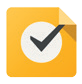 за допомогою превентивних заходів.   Запровадження ризик-орієнтованого підходу.   Автоматизація природоохоронного контролю.  Застосування  digital-інструментів і smart-технологій.  Удосконалення механізмів контролю та фіксації порушень.  Цифровізована  модель екоінспектора.  Конкурентні умови оплати праціекоінспекторів та керівників.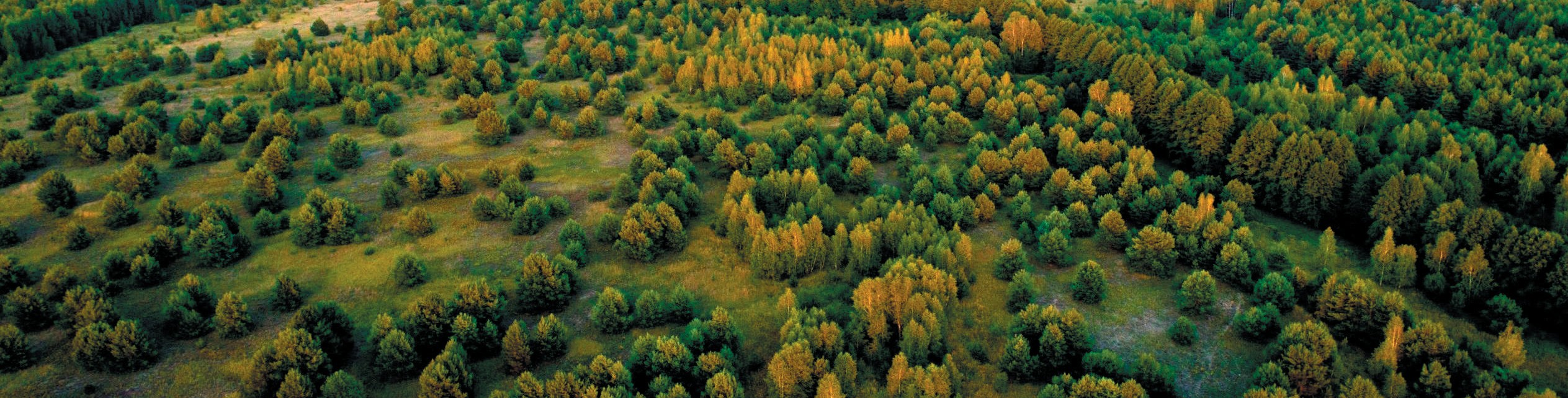 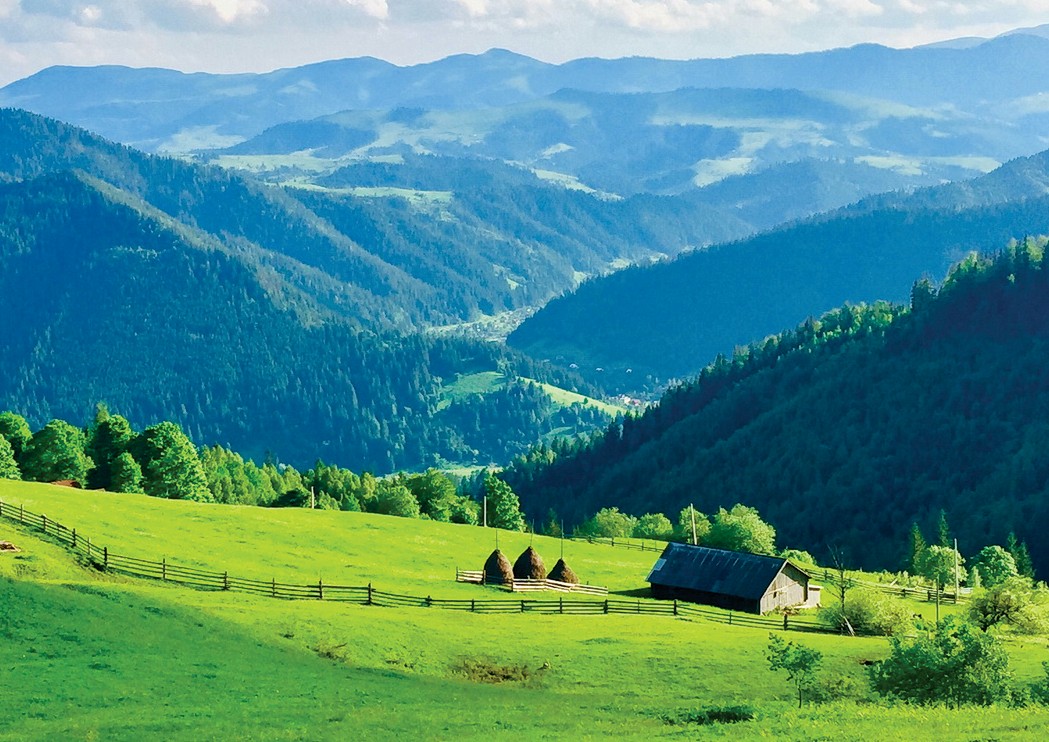 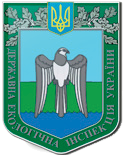 ЗРОБИМО УКРАЇНУ ЧИСТОЮ! 	ДЕРЖАВНА ЕКОЛОГІЧНА ІНСПЕКЦІЯ УКРАЇНИ	2,2 млрдгрн2,2 млрдгрн2,1млрдгрн